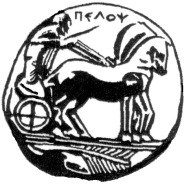 ΠΑΝΕΠΙΣΤΗΜΙΟ ΠΕΛΟΠΟΝΝΗΣΟΥ			ΣΧΟΛΗ ΚΑΛΩΝ ΤΕΧΝΩΝ			ΤΜΗΜΑ ΘΕΑΤΡΙΚΩΝ ΣΠΟΥΔΩΝ			ΝΑΥΠΛΙΟ					Δελτίου Τύπου – ΠρόσκλησηΟι 9 ομάδες φοιτητών του Τμήματος Θεατρικών Σπουδών που παρακολούθησαν το μάθημα Σκηνοθεσία ΙΙ με υπεύθυνη διδάσκουσα την Άννα Τσίχλη παρουσιάζουν σκηνές από το θεατρικό έργο "Καζιμίρ και Καρολίνα" του  Έντεν φον Χόρβατ στο Θέατρο Τριανόν την Δευτέρα 30 Μαΐου 2016 στις 16.00 – 21.00. Η ανεργία, η αδυσώπητη λαχτάρα για κοινωνική ανέλιξη, ο έρωτας και οι σχέσεις διαπραγματεύονται σε μια βραδιά πανηγυριού ενώ ένα ζέπελιν ταξιδεύει στον ουρανό. Οι πτυχές του θεατρικού έργου θα παρουσιαστούν μέσα από τα 9 αποσπάσματα – παραστάσεις που έχουν σκηνοθετήσει οι φοιτητές.Η παρουσία σας είναι σημαντική & επιθυμητή!Η Κοσμήτορας της Σχολής Καλών Τεχνών&Πρόεδρος του Τμήματος  Θεατρικών Σπουδώντου Πανεπιστημίου ΠελοποννήσουΚαθηγήτρια   Άλκηστις Κοντογιάννη